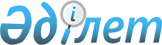 О признании утратившим силу решения Экибастузского городского маслихата от 8 января 2021 года № 497/64 "О повышении базовых ставок земельного налога на неиспользуемые в соответствии с земельным законодательством Республики Казахстан земли сельскохозяйственного назначения города Экибастуз"Решение Экибастузского городского маслихата Павлодарской области от 29 сентября 2022 года № 164/22. Зарегистрировано в Министерстве юстиции Республики Казахстан 5 октября 2022 года № 30026
      В соответствии со статьей 27 Закона Республики Казахстан "О правовых актах" Экибастузский городской маслихат РЕШИЛ:
      1. Признать утратившим силу решение Экибастузского городского маслихата "О повышении базовых ставок земельного налога на неиспользуемые в соответствии с земельным законодательством Республики Казахстан земли сельскохозяйственного назначения города Экибастуз" от 8 января 2021 года № 497/64 (зарегистрированное в Реестре государственной регистрации нормативных правовых актов под № 7191).
      2. Настоящее решение вводится в действие по истечении десяти календарных дней после дня его первого официального опубликования.
					© 2012. РГП на ПХВ «Институт законодательства и правовой информации Республики Казахстан» Министерства юстиции Республики Казахстан
				
      Секретарь Экибастузского городского маслихата 

Б. Куспеков
